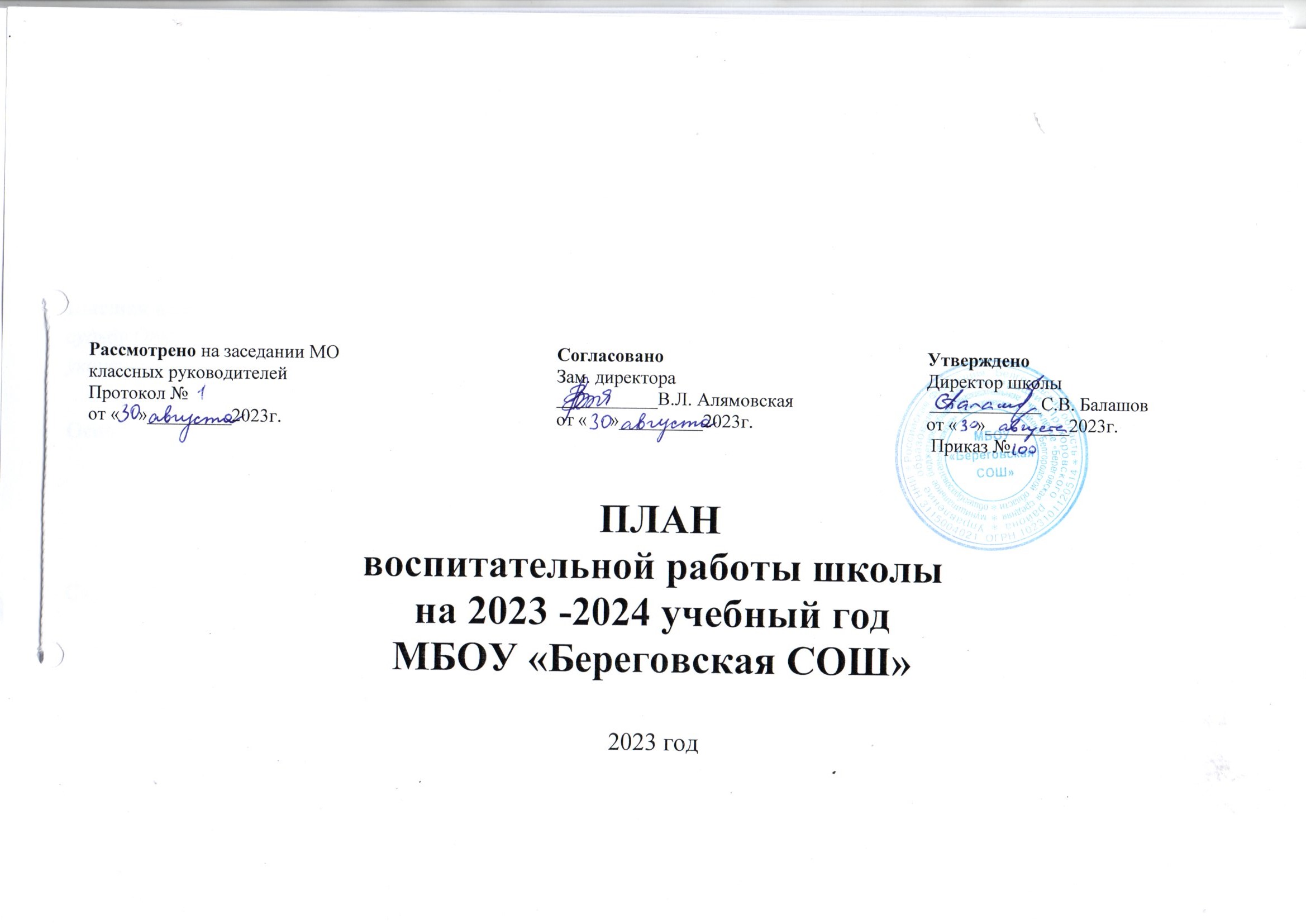                                    План воспитательной работы МБОУ « Береговская  СОШ»2023-2024 учебный годВысшая цель образования – высоконравственный, творческий, компетентный гражданин России, принимающий судьбу Отечества как свою личную, осознающий ответственность за настоящее и будущее своей страны, укорененный в духовных и культурных традициях российского народа.Основная педагогическая цель образовательного учреждения  –  создание воспитательно-образовательной среды для успешной  социализации  личности школьника,  его адаптации к жизни в обществе, осознанного выбора и последующего освоения профессиональных образовательных программ, повышение качества образования, познавательной активности и творческого потенциала учащихся, формирование устойчивой позитивной мотивации к постоянному совершенствованию всех участников образовательного процесса.Стратегические задачи воспитания и социализации  школьников:В области формирования личностной культуры:формирование способности к духовному развитию, реализации творческого потенциала в учебно-игровой, предметно-продуктивной, социально ориентированной деятельности на основе нравственных установок и моральных норм, непрерывного образования, самовоспитания и универсальной духовно-нравственной компетенции; укрепление нравственности – основанной на свободе воли и духовных отечественных традициях, внутренней установки личности школьника поступать согласно своей совести;формирование основ морали – осознанной обучающимся необходимости определенного поведения, обусловленного принятыми в обществе представлениями о добре и зле, должном и недопустимом; укрепление у   школьника позитивной нравственной самооценки и самоуважения, жизненного оптимизма;формирование основ нравственного самосознания личности (совести) – способности  школьника формулировать собственные нравственные обязательства, осуществлять нравственный самоконтроль, требовать от себя выполнения моральных норм, давать нравственную оценку своим и чужим поступкам;принятие обучающимся базовых общенациональных ценностей, национальных и этнических духовных традиций;формирование эстетических потребностей, ценностей и чувств;формирование способности открыто выражать и отстаивать свою нравственно оправданную позицию, проявлять критичность к собственным намерениям, мыслям и поступкам;формирование способности к самостоятельным поступкам и действиям, совершаемым на основе морального выбора, к принятию ответственности за их результаты, целеустремленности и настойчивости в достижении результата;развитие трудолюбия, способности к преодолению трудностей;осознание   школьником ценности человеческой жизни, формирование умения противостоять в пределах своих возможностей действиям и влияниям, представляющим угрозу для жизни, физического и нравственного здоровья, духовной безопасности личности в пределах своих возможностей;формирование нравственного смысла учения.В области формирования социальной культуры:формирование основ российской гражданской идентичности; пробуждение веры в Россию, чувства личной ответственности за Отечество; формирование патриотизма и гражданской солидарности;развитие навыков организации и осуществления сотрудничества с педагогами, сверстниками, родителями, старшими детьми в решении общих проблем;укрепление доверия к другим людям;развитие доброжелательности и эмоциональной отзывчивости, понимания и сопереживания другим людям;становление гуманистических и демократических ценностных ориентаций;формирование осознанного и уважительного отношения к традиционным российским религиям и религиозным организациям, к вере и религиозным убеждениям; формирование основ культуры межэтнического общения, уважения к культурным, религиозным традициям, образу жизни представителей народов России. В области формирования семейной культуры:формирование отношения к семье как к основе российского общества;формирование у младшего школьника почтительного  отношения к родителям, осознанного, заботливого отношения к старшим и младшим;знакомство обучающегося с культурно-историческими и этническими традициями российской семьи.Приоритетные направления воспитания и социализации школьников:Воспитание гражданственности, патриотизма, уважения к правам, свободам и обязанностям человека.           Ценности:  любовь к России, к своему народу,  к своей малой родине; служение Отечеству; правовое государство; гражданское общество; долг перед Отечеством, старшими поколениями, семьей; закон и правопорядок; межэтнический мир; свобода и ответственность; доверие к людям. Воспитание нравственных чувств и этического сознания.           Ценности: нравственный выбор; смысл жизни; справедливость; милосердие; честь; достоинство; любовь; почитание родителей; забота о старших и младших; свобода совести и вероисповедания. Воспитание  трудолюбия,    творческого   отношения к учению, труду, жизни Ценности: трудолюбие; творчество; познание; истина; созидание; целеустремленность; настойчивость в достижении целей; бережливость. Формирование ценностного отношения к здоровью и здоровому образу жизни  Ценности: здоровье физическое, здоровье социальное (здоровье членов семьи и школьного коллектива), активный, здоровый образ жизни. Воспитание ценностного отношения к природе, окружающей среде (экологическое воспитание) Ценности: жизнь; родная земля; заповедная природа; планета Земля. Воспитание ценностного отношения к прекрасному, формирование представлений об эстетических идеалах и ценностях (эстетическое воспитание)Ценности: красота; гармония; духовный мир человека; эстетическое развитие; художественное творчество.                                                                  II. ТРАДИЦИОННЫЕ ШКОЛЬНЫЕ ДЕЛАСЕНТЯБРЬ Месячник безопасного движенияПраздник первого звонка;Ученическая общешкольная конференция;Выборы президента детского объединения, органов ученического самоуправления в классах и школе;ОКТЯБРЬМесячник противопожарной безопасностиДень учителя (5.10); «Осенний бал»Месячник  правовых  знаний;НОЯБРЬ День согласия и примирения (4.11);Международный день толерантности (16.11);День защиты прав ребенка (20.11);День Матери (27.11);ДЕКАБРЬ День борьбы со СПИДом  и  Неделя профилактики вредных привычек  среди подростков (1-7.12);День Конституции (12.12.)Операция «Кормушка»;Мастерская Деда Мороза;ЯНВАРЬ Операция «Кормушка»;День здоровья;Народные традиции – Святки и Крещение (7 – 19.01);ФЕВРАЛЬ Месячник военно-патриотического воспитания в рамках Дня защитника Отечества;День Юного героя – антифашиста; (8.02)День святого Валентина (14.02)МАРТМеждународный женский день – 8 Марта (декада семьи в школе);Народные традиции - Масленица; Декада творческих отчетов кружков «Твоя вершина»;Неделя детской книги;АПРЕЛЬДень юмора и смеха Международный день птиц; (1.04.)День космонавтики (12.04);День Земли («Экологическая тропа»);Всемирный день Книги (конкурс «Лучший друг книги»);МАЙ Праздник Весны и труда;День Солнца (3.05.);Акция «Обелиск» в рамках празднования Дня Победы;Вахта памяти и 75-годовщина  со дня  Победы (9.05.);Международный день Семьи;Праздник Последнего звонка;ИЮНЬДень защиты детей;Работа Летнего оздоровительного лагеря при школе;Выпускной вечер 11классСентябрьМесячник профилактики детского дорожно-транспортного травматизма «Безопасная дорога»СентябрьМесячник профилактики детского дорожно-транспортного травматизма «Безопасная дорога»СентябрьМесячник профилактики детского дорожно-транспортного травматизма «Безопасная дорога»СентябрьМесячник профилактики детского дорожно-транспортного травматизма «Безопасная дорога»СентябрьМесячник профилактики детского дорожно-транспортного травматизма «Безопасная дорога»СентябрьМесячник профилактики детского дорожно-транспортного травматизма «Безопасная дорога»№НаименованиеНаименованиеСрокиКлассыОтветственныеДень Знаний.День Знаний.01.091-11Зам.директора по ВРКлассные  руководителиНеделя безопасности дорожного движенияНеделя безопасности дорожного движения01.09-11.091-11Классные  руководителиПроведение  инструктажей с обучающимися о правилах безопасного поведения на улице в период начала учебных занятий с записью в классном журнале.Проведение  инструктажей с обучающимися о правилах безопасного поведения на улице в период начала учебных занятий с записью в классном журнале.02. -10.091-11Классные  руководителиПроведение экскурсий на осенний перекресток. Тренировочные занятия «Я перехожу дорогу»Проведение экскурсий на осенний перекресток. Тренировочные занятия «Я перехожу дорогу»В течение акции1-4Классные  руководители,родителиПроведение конкурса рисунков по ПДД среди обучающихся начальной школы «Азбука города»Проведение конкурса рисунков по ПДД среди обучающихся начальной школы «Азбука города»В течение акции1-6Классные  руководителиПроведение родительских собраний с участием представителей ГИБДД  на тему:    «Личный   пример   родителей   при соблюдении правил дорожного движения»Проведение родительских собраний с участием представителей ГИБДД  на тему:    «Личный   пример   родителей   при соблюдении правил дорожного движения»сентябрь1-11Классные руководители,представители ГИБДД Проведение по классам бесед, выступления   родителей - водителей   по   профилактике   детского   дорожно-транспортного травматизма.Проведение по классам бесед, выступления   родителей - водителей   по   профилактике   детского   дорожно-транспортного травматизма.В течение акции1-11Классные руководители, родительский комитетКонкурс лозунгов по профилактике дорожно-транспортного травматизмаКонкурс лозунгов по профилактике дорожно-транспортного травматизмаВ течение акции6-8Классные руководители Конкурс раскрашек для учащихся начальной школы по профилактике дорожно-транспортных происшествийКонкурс раскрашек для учащихся начальной школы по профилактике дорожно-транспортных происшествийВ течение акции9-11Классные руководителиТематические книжные выставки в школьной библиотекеТематические книжные выставки в школьной библиотекеВ течение акции1-11БиблиотекарьИгровая программа по правилам дорожного движенияИгровая программа по правилам дорожного движения19.091-еКлассные руководителиДень Здоровья «Осень - 2023»День Здоровья «Осень - 2023»Последняя суббота месяца1-45-11Классные руководители, учитель физкультуры Октябрь Месячник антитеррористической и противопожарной безопасности «Безопасность жизнедеятельности»Октябрь Месячник антитеррористической и противопожарной безопасности «Безопасность жизнедеятельности»Октябрь Месячник антитеррористической и противопожарной безопасности «Безопасность жизнедеятельности»Октябрь Месячник антитеррористической и противопожарной безопасности «Безопасность жизнедеятельности»Октябрь Месячник антитеррористической и противопожарной безопасности «Безопасность жизнедеятельности»Октябрь Месячник антитеррористической и противопожарной безопасности «Безопасность жизнедеятельности»День пожилых людей  (4 октября): Акция «Давайте делать добрые дела» (поздравление ветеранов войны, учителей- ветеранов и др. )04.101-11Классные  руководителиТематический классный час «Учитель пред именем твоим …»03.10-08.101-4Классные  руководителиПоздравительная акция в День учителя05.10Зам.директора по ВР, старшая вожатаяВыставка портретов ко дню учителя «Милым, дорогим, любимым посвящается…»03.10-08.101-4Классные руководители и воспитатели ГПДВыборы Президента ДО «Республика « Детство» октябрь5-11 Зам.директора по ВР, старшая вожатая Классный час «Терроризму – нет!»21.106-8Классные  руководителиНоябрьМесячник охраны здоровья, профилактики алкоголизма, курения, наркомании «Здоровое поколение»НоябрьМесячник охраны здоровья, профилактики алкоголизма, курения, наркомании «Здоровое поколение»НоябрьМесячник охраны здоровья, профилактики алкоголизма, курения, наркомании «Здоровое поколение»НоябрьМесячник охраны здоровья, профилактики алкоголизма, курения, наркомании «Здоровое поколение»НоябрьМесячник охраны здоровья, профилактики алкоголизма, курения, наркомании «Здоровое поколение»НоябрьМесячник охраны здоровья, профилактики алкоголизма, курения, наркомании «Здоровое поколение»Акция «Мы вместе! 04.116-11Классные  руководители«Судьба и Родина едины» кл.часВ течение месяца1-11Классные руководителиТематический классный час  «Я выбираю жизнь»31.10-05.111-11Классные  руководителиВсемирный день отказа от курения.Акция «Скажем курению нет!» 17.118-11Классные  руководителиИгровая программа «Путешествие в страну Здоровья»23.117-8Классные руководители«Когда мы вместе, то и душа на месте» - фото-выставка21.10-30.101-4Классные  руководители«День Матери» - уличная акция25.115-11Актив ученического самоуправленияКонкурс сочинений о маме «Мама – главное слово…»28.11-30.115-7Классные  руководителиВыставка рисунков «Моя мама лучше всех»28.11-30.111-2Классные  руководителиКонкурс открыток «Маме с любовью»28.11-30.113-4Классные  руководители«Посвящение в пешеходы»28.111-4МОУ ДОД ЦДОД, классные руководителиДекабрьМесячник правового воспитания, профилактики правонарушений и безнадзорности несовершеннолетних «Права детства»ДекабрьМесячник правового воспитания, профилактики правонарушений и безнадзорности несовершеннолетних «Права детства»ДекабрьМесячник правового воспитания, профилактики правонарушений и безнадзорности несовершеннолетних «Права детства»ДекабрьМесячник правового воспитания, профилактики правонарушений и безнадзорности несовершеннолетних «Права детства»ДекабрьМесячник правового воспитания, профилактики правонарушений и безнадзорности несовершеннолетних «Права детства»ДекабрьМесячник правового воспитания, профилактики правонарушений и безнадзорности несовершеннолетних «Права детства»Тематический классный час «Основной закон государства»05.12-09.121-11Классные  руководители«Мы - граждане России» 12.128-9Классные  руководителиВсемирный День борьбы со СПИДом.01.128-11Актив ученического самоуправления,классные руководители«Быть здоровым – значит здраво мыслить» - интеллектуальная игра 1-ая декада декабря5-7Классные  руководителиВсемирный день прав человека (12.12)День конституции РФ(12.12)Круглый стол «Человек и закон»08.128-11Актив ученического самоуправления,  классные  руководители«В гости к нам идет Новый год» - концерт22.121-4Классные  руководители«Волшебный посох Деда Мороза» - открытие снежного городкаВ течение месяца1-11Классные  руководителиКонкурс Новогодней игрушки1.12-22.121-7Классные  руководителиКонкурс Новогодней открыткиВ течение месяца1-8Классные  руководители«Новый год – любимый праздник детворы» - театрализованный утренник21.121-4Классные  руководители«Встреча у Ёлки» игровая программа20.121-4Классные  руководителиКонкурс Ёлок05.12-19.125-11Актив ученического самоуправления, классные руководителиАкция «Новый год для друзей» (постройка снежного городка для начальной школы)14-15.126-11Актив ученического самоуправления, классные руководителиЯнварьМесячник профориентационной работы «Мир профессий»ЯнварьМесячник профориентационной работы «Мир профессий»ЯнварьМесячник профориентационной работы «Мир профессий»ЯнварьМесячник профориентационной работы «Мир профессий»ЯнварьМесячник профориентационной работы «Мир профессий»ЯнварьМесячник профориентационной работы «Мир профессий»Тематический классный час «Мир профессий»16.01-20.01 1-11Классные руководителиИгра-путешествие «В страну профессий» 24.0125.011-45-6Актив ученического самоуправления, классные руководителиКТД «Профессии разные нужны, профессии разные важны»27.017-8Актив ученического самоуправления, классные руководители«Ох, уж, зимушка – зима!»- утренник, посвященный зимней природе18.011-4Классные руководителиАкция «Татьянин день» 25.018-11Классные руководителиЯрмарка профессий  «Куда пойти учиться»23.01-28.019-11Актив ученического самоуправления, классные руководителиФевральМесячник гражданско-патриотического воспитания «Моё Отечество»ФевральМесячник гражданско-патриотического воспитания «Моё Отечество»ФевральМесячник гражданско-патриотического воспитания «Моё Отечество»ФевральМесячник гражданско-патриотического воспитания «Моё Отечество»ФевральМесячник гражданско-патриотического воспитания «Моё Отечество»ФевральМесячник гражданско-патриотического воспитания «Моё Отечество»Тематический классный час «История моей школы в истории моей страны»30.01-03.021-11Актив ученического самоуправления, классные руководителиТематический классный час «Мой край – родная Белгородчина»06.025-11 классАктив ученического самоуправления, классные руководителиИнтеллектуальная квест-игра «Моя родина – Белгородчина»07.021-4 классСтаршая вожатая,Классные руководителиОпрос и тестирование по теме «Знатоки Белгородского края»10.02-14.02Зам.директораКлассные руководителиКонкурс чтецов, посвященный Дню защитников Отечества 21.02-22.021-45-11Учителя русского языка и литературы, классные руководители«Цветик-семицветик», путешествие по календарным праздникам15.021-4Классные руководителиЗарница В течение месяца1-11Классные руководителиМартМесячник духовно-нравственного воспитания «Спешите делать добро»МартМесячник духовно-нравственного воспитания «Спешите делать добро»МартМесячник духовно-нравственного воспитания «Спешите делать добро»МартМесячник духовно-нравственного воспитания «Спешите делать добро»МартМесячник духовно-нравственного воспитания «Спешите делать добро»МартМесячник духовно-нравственного воспитания «Спешите делать добро»Тематический классный час «Женщины в истории России »05.03-10.031-11Классные руководители«Февромарт»06.035-7Классные руководителиДень театраВ течение месяца1-11Классные руководителиИгровая программа «Дорога, дети! »В течение месяца1-4Классные руководителиЭстафета добрых дел01.03-23.031-11Актив ученического самоуправления, классные руководители	Апрель	Месячник природоохранной и экологической деятельности «Цвети, Земля»	Апрель	Месячник природоохранной и экологической деятельности «Цвети, Земля»	Апрель	Месячник природоохранной и экологической деятельности «Цвети, Земля»	Апрель	Месячник природоохранной и экологической деятельности «Цвети, Земля»	Апрель	Месячник природоохранной и экологической деятельности «Цвети, Земля»	Апрель	Месячник природоохранной и экологической деятельности «Цвети, Земля»Тематический классный час «Мы в ответе за нашу планету»02.04-07.041-11Классные руководители«Земля - наш общий дом» - познавательная программа18.041-4Классные руководителиСпортивно-экологическая игра «Друзья природы»25.045-7Актив ученического самоуправления, классные руководителиАкция «Чистый двор, чистая школа»20.04-30.041-11Актив ученического самоуправления, классные руководителиАкция «Цвети, Земля»20.04-30.041-11Актив ученического самоуправления, классные руководителиМайМесячник героико-патриотического воспитания «Поклонимся великим тем годам»МайМесячник героико-патриотического воспитания «Поклонимся великим тем годам»МайМесячник героико-патриотического воспитания «Поклонимся великим тем годам»МайМесячник героико-патриотического воспитания «Поклонимся великим тем годам»МайМесячник героико-патриотического воспитания «Поклонимся великим тем годам»МайМесячник героико-патриотического воспитания «Поклонимся великим тем годам»Тематический классный час «Уроки Мужества и уроки Славы»07.05-12.051-11Классные руководителиОперация «Забота» (оказание помощи и поздравление ветеранов, участников ВОВ )В тчение месяца1-11Классные руководителиАкция  «Георгиевская ленточка»08.055-11Актив ученического самоуправления«Безопасное колесо»16.051-45-10Старшая вожатаяДень Защиты детей11.051-10Актив ученического самоуправления, классные руководителиКонкурс инсценированной песни «Солдаты в путь»15.0516.051-45-11Актив ученического самоуправления, классные руководителиКонкурс рисунков «Этих дней не смолкнет слава»01.05-08.051-4Актив ученического самоуправления, классные руководителиМитинг «День Памяти»09.052-11Администрация школы, классные руководители«Последний звонок»25.059,11Актив ученического самоуправления, классные руководителиОрганизация работы летних оздоровительных лагерейВ конце месяца1-10Начальники лагерей